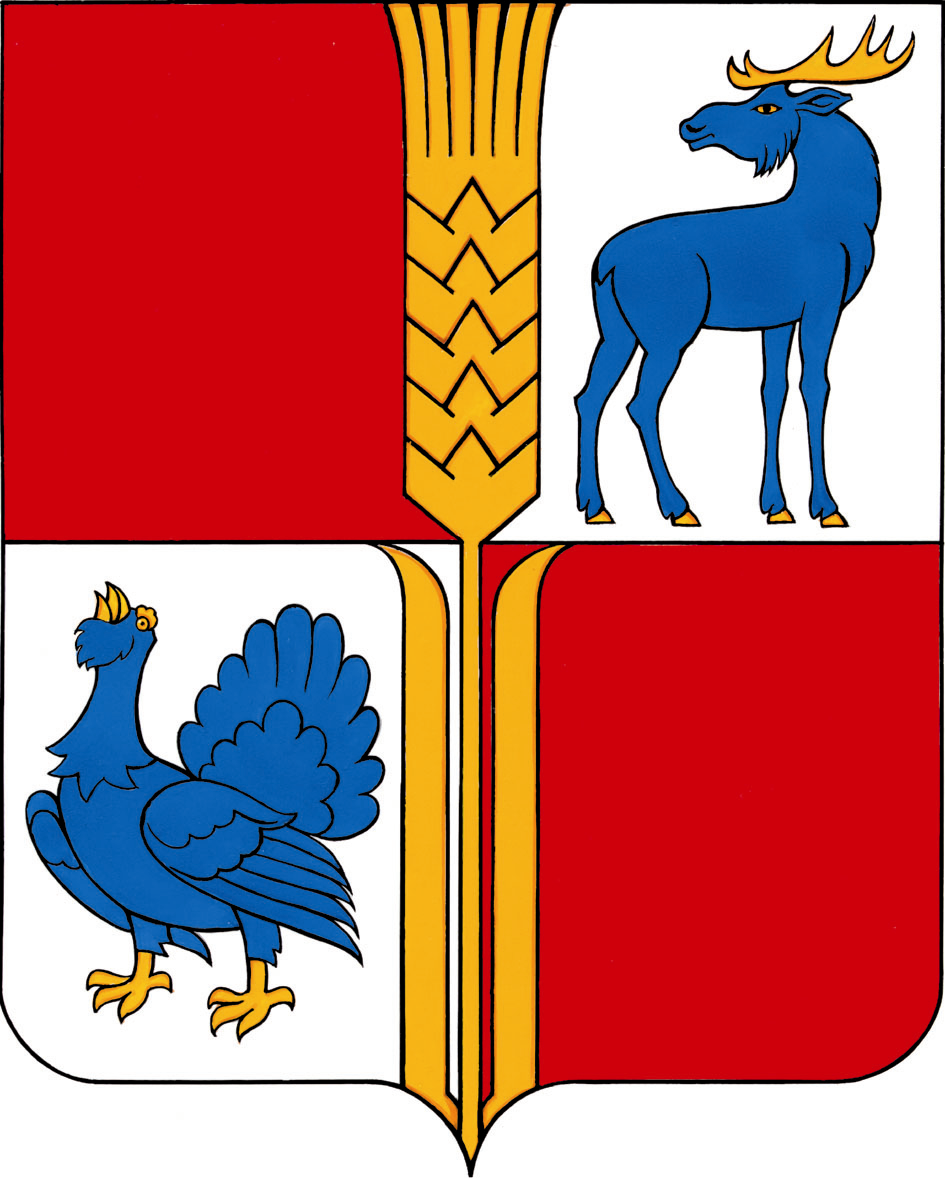        АДМИНИСТРАЦИЯ                         муниципального района            Исаклинский        Самарской области      ПОСТАНОВЛЕНИЕ        14.02.2022 №  101                 с.Исаклы Об утверждении Порядка предоставления компенсации платыпо договору найма жилья специалистам органов местного самоуправленияи муниципальных казенных учреждений муниципального района ИсаклинскийВ целях закрепления профессиональных кадров для работы в органах местного самоуправления и муниципальных казенных учреждениях муниципального района Исаклинский, в соответствии с Бюджетным кодексом Российской Федерации, Федеральным законом от 06.10.2003 г. N 131-ФЗ "Об общих принципах организации местного самоуправления в Российской Федерации", руководствуясь Уставом муниципального района Исаклинский Самарской области, Администрация муниципального района Исаклинский Самарской областиПОСТАНОВЛЯЕТ: 	1. Утвердить Порядок предоставления компенсации платы по договору найма жилья специалистам органов местного самоуправления и муниципальных казенных учреждений муниципального района Исаклинский  согласно Приложению к настоящему постановлению.	2. Опубликовать настоящее постановление в газете «Официальный вестник муниципального района Исаклинский» и разместить на официальном сайте Администрации муниципального района Исаклинский.  	3. Настоящее постановления вступает в силу со дня подписания.              Глава муниципальногорайона Исаклинский                                                              В.Д. ЯтманкинПриложение к постановлению Администрации муниципального района ИсаклинскийСамарской областиот 14.02.2022г. года  № 101Порядок предоставления компенсации платы по договору найма жильяспециалистам органов местного самоуправленияи муниципальных казенных учреждений муниципального района Исаклинский1. Общие положения	1.1. Настоящий Порядок предоставления компенсации платы по договору найма жилья специалистам органов местного самоуправления и муниципальных казенных учреждений муниципального района Исаклинский (далее – Порядок) устанавливает порядок и условия предоставления  компенсации платы по договору найма жилья. 1.2. В Порядке используются следующие понятия и термины:Жилье – изолированное жилое помещение, которое пригодно для постоянного проживания граждан (отвечает установленным санитарным и техническим правилам и нормам, иным требованиям законодательства): жилой дом, квартира, часть жилого дома или квартиры (комната);Специалист – лицо, замещающее должность муниципальной службы,  должность, не отнесенную к должностям муниципальной службы в органах местного самоуправления муниципального района Исаклинский, руководитель, работник муниципального казенного учреждения муниципального района ИсаклинскийКомпенсация платы за наем жилья – возмещение специалисту затрат на наем жилья по договору найма жилья;Договор о предоставлении компенсации – двухсторонний договор о предоставлении компенсации платы за наем жилья.1.3. Компенсация платы за наем жилья предоставляется на основании Договора о предоставлении компенсации по форме согласно приложению № 1 к настоящему Порядку, из расчета за месяц, в размере платы за наем жилья, предусмотренной договором найма жилья, но не более 4 000 (Четырёх тысяч)  рублей.                                                                                                                  1.4. Компенсация платы за наем жилья, предоставляемая специалисту, обеспечивается   за счет средств бюджета  муниципального района Исаклинский Самарской области. 2. Условия и порядок заключения договора о предоставлении компенсации	2.1. Право на заключение Договора о предоставлении компенсации имеет специалист, работающий по трудовому договору  на условиях нормальной продолжительности рабочего времени, установленной законодательством, не менее чем на одну ставку, заключивший договор найма жилья, при условии отсутствия жилья на праве собственности  или предоставленного на условиях социального найма, на условиях найма жилого помещения специализированного жилищного фонда в с. Исаклы. 2.2. Для заключения Договора о предоставлении компенсации специалистом в бухгалтерию Администрации муниципального района Исаклинский представляются следующие документы:2.2.1. заявление о предоставлении компенсации платы за наем жилья;2.2.2. копия паспорта с предъявлением подлинника;2.2.3. копия договора найма жилья в соответствии с пунктом 2.1. настоящего Порядка, с предъявлением подлинника;2.2.4. копии документов, подтверждающие осуществление специалистом оплаты по договору, указанному в пункте 2.2.3. настоящего Порядка, с предъявлением подлинника;2.2.5. копия трудового договора с работодателем.2.3. Решение о заключении со специалистом Договора о предоставлении компенсации или решение об отказе в заключение такого договора, принимается Главой муниципального района Исаклинский, в течение 5 календарных дней со дня подачи заявителем документов, указанных в пункте 2.2 настоящего Порядка.2.4. Договором о предоставлении компенсации устанавливаются права, обязанности и ответственность сторон, в том числе должны быть предусмотрены порядок и условия прекращения предоставления компенсации  платы за наем жилья в случае досрочного расторжения трудового договора с работодателем.2.5. Бухгалтерия Администрации муниципального района Исаклинский вправе проверять подлинность представленных заявителем документов, полноту и достоверность содержащихся в них сведений.3. Порядок финансирования расходов на компенсацию платы за наем жилья 3.1. Источником финансирования расходов, предусмотренных Договором о предоставлении компенсации, являются средства бюджета муниципального района Исаклинский.3.2. Предоставление компенсации платы за наем жилья осуществляется бухгалтерией Администрации муниципального района ежемесячно в сроки, предусмотренные Договором о предоставлении компенсации, и на основании документов, подтверждающих осуществление заявителем оплаты по договору найма жилья, представляемых специалистом ежемесячно.3.3. Размер компенсации определяется в соответствии с пунктом 1.3. настоящего Порядка.3.4. Выплата компенсации платы за наем жилья начинается с 1-го числа месяца, следующего за месяцем, в котором заключается Договор о предоставлении компенсации.3.5. Компенсация производится за период на дату заключения договора найма жилья при условии даты заключения такого договора не ранее даты заключения трудового договора специалиста с работодателем. В случае заключения договора на дату ранее даты заключения трудового договора специалиста с работодателем, компенсация производится за период на дату заключения трудового договора специалиста с работодателем. При этом компенсация производится за период не более чем за два месяца до даты заявления о предоставлении компенсации.3.6. Выплата компенсации за неполный месяц проживания производится пропорционально числу дней проживания с учетом положений, указанных в п. 1.3. настоящего Договора.3.7. Основаниями для расторжения Договора о предоставлении компенсации являются:- расторжение договора найма жилья;- отсутствие документов, подтверждающих оплату по договору найма жилья, представляемых  специалистом ежемесячно;- расторжение трудового договора со специалистом;- приобретение в собственность специалистом и/или членами его семьи жилых помещений в с. Исаклы;- предоставление специалисту и/или членами его семьи жилья на условиях социального найма или найма жилья специализированного жилого фонда в с. Исаклы.3.7. В случае выявления недостоверности предоставляемых сведений выплата прекращается без права ее возобновления. Полученные средства подлежат возврату в бюджет муниципального района Исаклинский в течение 30 дней с даты выявления с которой предоставлены сведения, являющиеся недостоверными (увольнение, приобретение жилья и т.п.).Приложение № 1   к Порядку  предоставления компенсации платы по договору найма жильяспециалистам органов местного самоуправленияи муниципальных казенных учреждений муниципального района ИсаклинскийДОГОВОР № _____о предоставлении компенсации платы за наем жилья   с. Исаклы                   				      «____»___________20__ г.                                                         Администрация муниципального района Исаклинский Самарской области, в лице Главы муниципального района Исаклинский Ятманкина Валерия Дмитриевича, действующего на основании Устава, именуемая в дальнейшем «Администрация» с одной стороны, и гражданин(ка) __________________________ _______________________________, именуемый (ая) в дальнейшем Специалист, с другой стороны, вместе именуемые Стороны, заключили настоящий договор о нижеследующем.1.      Предмет договора 1.1.  По данному договору Администрация  после получения документов, подтверждающих осуществление оплаты Специалистом по договору найма жилья за предыдущий месяц, перечисляет Специалисту ежемесячно не позднее 10 числа каждого месяца компенсацию платы за наем жилья в размере  ________ рублей, предусмотренной договором найма жилья, но не более 4 000 (четыре тысячи) рублей.Права и обязанности Администрации 2.1.  Администрация вправе:2.1.1. получать информацию о компенсации платы за наем жилья по настоящему Договору.2.2.  Администрация обязана:2.2.1.     перечислять Специалисту, ежемесячно не позднее 10 числа каждого месяца сумму компенсации платы за наем жилья согласно п.1.1 настоящего договора. 3.      Права и обязанности Специалиста 	3.1.  Специалист вправе:3.1.1.  получать от Администрации информацию о компенсации платы за наем жилья по настоящему Договору.3.2.  Специалист обязан:3.2.1.  информировать Администрацию в 5-дневный срок о приобретении в собственность Специалистом и/или членами его семьи жилых помещений в с. Исаклы с предоставлением подтверждающих документов;3.2.2.  информировать Администрацию в 5-дневный срок о получении Специалистом и/или членами его семьи жилья на условиях социального найма или найма жилья специализированного жилого фонда в с. Исаклы с предоставлением подтверждающих документов;3.2.3.      не позднее 5 числа каждого месяца предоставлять в Администрацию документы, подтверждающие осуществление оплаты по договору найма жилья за предыдущий месяц;3.2.4 информировать Администрацию в 5-дневный срок об изменении условий (расторжении) договора найма жилья.3.2.5. информировать Администрацию в 5-дневный срок о расторжении трудового договора с работодателем.4.      Основания изменения и расторжения договора4.1.  Условия, на которых заключен настоящий договор, могут быть изменены по соглашению Сторон, либо в соответствии с законодательством Российской Федерации.4.2.  Настоящий Договор может быть расторгнут в следующих случаях:4.2.1.      по соглашению Сторон, 4.2.2  в одностороннем порядке в следующих случаях:-     в случае расторжения договора найма жилья;-     непредоставления Специалистом в Администрацию документов, подтверждающих оплату по договору найма жилья, в установленные сроки.-     расторжения трудового договора.-   в случае приобретения в собственность Специалистом и/или членами его его семьи жилых помещений в с. Исаклы.-     в случае предоставления Специалисту  и/или членами его семьи жилья на условиях социального найма или найма жилья специализированного жилого фонда в с. Исаклы.5.      Ответственность сторон5.1.  В случае неисполнения или ненадлежащего исполнения Сторонами обязательств по настоящему договору они несут ответственность, предусмотренную законодательством Российской Федерации.5.2.  В случае действия обстоятельств непреодолимой силы Стороны руководствуются законодательством Российской Федерации.5.3.  В случае выявления недостоверности предоставляемых сведений Специалистом выплата прекращается без права ее возобновления. Полученные Специалистом средства подлежат возврату в бюджет муниципального района Исаклинский в течение 30 дней с даты выявления, даты с которой предоставлены сведения, являющиеся недостоверными (увольнение, приобретение жилья и т.п.)6.      Срок действия договора6.1.  Настоящий договор вступает в силу со дня его подписания Сторонами и действует до наступления событий, предусмотренных п.п. 4.2.1, 4.2.2 настоящего договора. Прочие условия договора 7.1.  Выплата компенсации платы за наем жилья начинается с 1-го числа месяца, следующего за месяцем, в котором заключается Договор о предоставлении компенсации.Компенсация производится за период на дату заключения договора найма жилья при условии даты заключения такого договора не ранее даты заключения трудового договора специалиста с работодателем. В случае заключения договора на дату ранее даты заключения трудового договора специалиста с работодателем, компенсация производится за период на дату заключения трудового договора специалиста с работодателем.Выплата компенсации за неполный месяц проживания производится пропорционально числу дней проживания с учетом положений, указанных в п. 1.1. настоящего Договора.7.2.  При возникновении споров и разногласий Стороны обязуются приложить все усилия для их разрешения путем переговоров.7.3.  В случае если Стороны не достигли договоренности, они вправе обратиться в суд в соответствии с законодательством Российской Федерации.7.4.  Во всем ином, что не урегулировано настоящим договором, Стороны руководствуются законодательством Российской Федерации.7.5.  Настоящий договор составлен в 2 (двух) экземплярах, имеющих равную юридическую силу, по одному для каждой из Сторон.8.  Адреса, реквизиты и подписи Сторон Администрация муниципального района Исаклинский Самарской областиСпециалистУЭРИИФ администрации района (Администрация муниципального района Исаклинский по Самарской области) Почтовый адрес: 446570, с. Исаклы, ул.Куйбышевская, 75аЮридический адрес: 446570, с. Исаклы, ул.Куйбышевская, 75аИНН 6369000940КПП 636901001Кор. Счет банка:40102810545370000036Р/с 03231643366160004200 в   Отделение Самара банка России // УФК по Самарской области г. СамараБИК013601205л/с 940010111                                                                                                                                                                                                                 ОКАТО 36216808001 ОКТМО36616408ОКПО 04031180ОКОНХ 97610ОГРН 1026303659711Глава муниципального района Исаклинский                        _____________/В.Д. Ятманкин/м.п